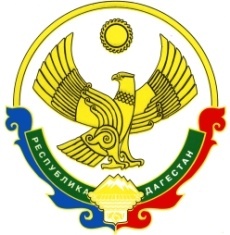 РЕСПУБЛИКА ДАГЕСТАНАдминистрация Муниципального района «Бабаюртовский район»МКОУ "Бабаюртовская СОШ № 3 им. З.А. Мартункаева"368060, с. Бабаюрт, ул. Ирчи Казака № 80тел : 89298773793       эл/почта:babayurtsosh3@mail.ruПРИКАЗ06.04.2020 г                                                                     № 42Об объявлении нерабочих дней с 6 по 30 апреляВ соответствии с Указом Президента Российской Федерации от 02.04.2020 № 239 «О мерах по обеспечению санитарно-эпидемиологического благополучия населения на территории Российской Федерации в связи с распространением новой коронавирусной инфекции (COVID-19)»
ПРИКАЗЫВАЮ:Объявить с 06 по 30 апреля 2020 г. включительно нерабочие дни с сохранением за сотрудниками заработной платы. Эти дни не продлевают и не прерывают период временной нетрудоспособности или ежегодного оплачиваемого отпуска, если сотрудник болеет или находится в отпуске.Рекомендовать сотрудникам МКОУ "Бабаюртовская СОШ № 3 им. З.А. Мартункаева"в период с 06 по 30 апреля находиться дома, минимизировать социальные контакты, посещать общественные места только в случае острой необходимости.Сотрудники МКОУ "Бабаюртовская СОШ № 3 им. З.А. Мартункаева" могут выполнять в этот период свои должностные обязанности на условиях удаленной (дистанционной) работы из дома.
  Главному бухгалтеру  Батакаевой З.Р:
— сохранять заработок за нерабочие дни за сотрудниками, кроме тех, кому оформлен ежегодный оплачиваемый  отпуск, а также тех, у кого на эти дни попадает период временной нетрудоспособности;Ввести в табель учета рабочего времени коды:
— «НОД» — нерабочий день с сохранением заработка;
— «УР» — рабочий день на условиях удаленной работы из дома.Сторожам школы: Алмасханову А.Т и Будаеву И. С ограничить доступ всех сотрудников в здание МКОУ "Бабаюртовская СОШ № 3 им. З.А. Мартункаева" на период с 06 по 30 апреля.Контроль исполнения настоящего приказа оставляю за собой.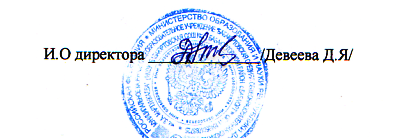 